Press TEXTAuerswald COMfortel H-100 analog: corded headset makes telephoning a pleasant experienceHigh microphone and audio quality and maximum protection against sound spikesThe COMfortel H-100 analog is Auerswald's latest addition to its portfolio: an ergonomically optimised corded headset. Its high microphone and audio quality are impressive, and it can be connected to any corded telephone in the Auerswald COMfortel series. Cremlingen, 29.03.2018 – Auerswald, one of Germany's leading manufacturers of IP telephones and ICT systems has added a corded headset to its product range. The COMfortel H-100 analog can be connected to any corded telephone in the FONtevo COMfortel series and impresses with its excellent microphone and audio quality. The headset has integral protection against sound spikes to safeguard your hearing, especially during long phone calls. The ergonomically shaped COMfortel H-100 analog is exceptionally light and can be adjusted to suit every head, guaranteeing maximum comfort for the user. This headset is specially recommended for jobs that involve a lot of telephone calls, and for telephone conferences. It makes multi-tasking much easier, while preventing muscular tension and postural defects. The COMfortel H-100 analog is scheduled to be available from specialist retailers from calendar week 16. For more information about FONtevo products you can visit the following homepage: www.fontevo.comAbout FONtevo
FONtevo is the international brand from the company Auerswald GmbH & Co. KG, with headquarters in Cremlingen, near Brunswick. Auerswald is one of Germany's leading manufacturers of IP-based telecommunications products and systems. Founded in 1960, the family-owned company specialises in developing, manufacturing and selling modern ICT systems for VoIP infrastructures and classic telephone networks. Its offering also includes SIP feature phones, IP system telephones, IP DECT multi-cell systems, smartphone apps and door communication products. The company, run by Gerhard Auerswald and his son Christian, develops and manufactures all its products in Germany, employing over 150 staff at its sites at Cremlingen and Berlin. FONtevo products are sold in 16 countries. Auerswald GmbH GmbH & Co. KGVor den Grashoefen 138162 Cremlingen, Germanywww.fontevo.commarketing@fontevo.comTelephone:+49(0) 53 06/92 00-0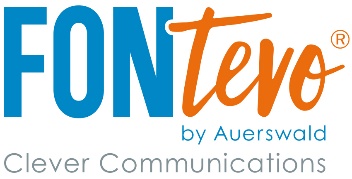 